АНКЕТА Пожалуйста, ответьте на все вопросы анкеты. Анкета создана для того, чтобы врачи имели более подробное представление о проблеме, которая Вас беспокоит. Опишите новообразование (родинку, бородавку, пигментное пятно и т.д.), по поводу которого хотите получить консультацию специалиста:Ваш возрастБыли ли у Вас в семье случаи рака кожи или меланомы?Ваша кожа склонна к солнечным ожогам?Имеете ли вы профессиональный контакт с раздражающими кожу веществами (канцерогенами)?Принимаете ли Вы постоянно какие-то препараты? (особенно гормональные)Были ли у Вас тяжелые солнечные ожоги до волдырей?Загораете ли Вы в промежуток времени с 10 до 16 часов?Сколько раз Вы были в солярии за свою жизнь? (примерно)Где расположены образования, о которых Вы хотите спросить? 1.___; 2.___ и.т.д.Как давно у Вас появилось каждое образование? 1._____; 2._____ и т.д.Увеличивалось ли это образование за последний год? Если да, то на сколько?Изменился ли цвет образования и его контуры? Если да, то как именно изменились? Укажите тип поверхности каждого образования (ровная, гладкая, типа «цветной капусты», типа «ежевичной ягоды», шероховатая, покрытая трещинами, отмечается шелушение).Беспокоит ли Вас зуд в образовании?Форма роста каждого образования (на широком основании, плоское, на ножке – когда верхняя часть образования более широкая, чем та, что соединяется с кожей (указать толщину ножки в мм).Возникает ли болезненность, когда дотрагиваетесь до образования?Много ли у Вас на теле таких образований?Электронная почта, на которую следует направлять анкеты и фотографии: rodinka@med.cap.ruПри наличии данных, больше характерных для онкологического процесса,  на указанный адрес электронной почты, с которого прислано сообщение, будет направлено приглашение на прием к специалисту для проведения дерматоскопии.В сомнительных случаях, для уточнения диагноза, пациенты также будут приглашаться на прием к специалисту.Перед тем как заполнять анкету необходимо правильно и внимательно себя осмотреть АЛГОРИТМ ОСМОТРА КОЖИ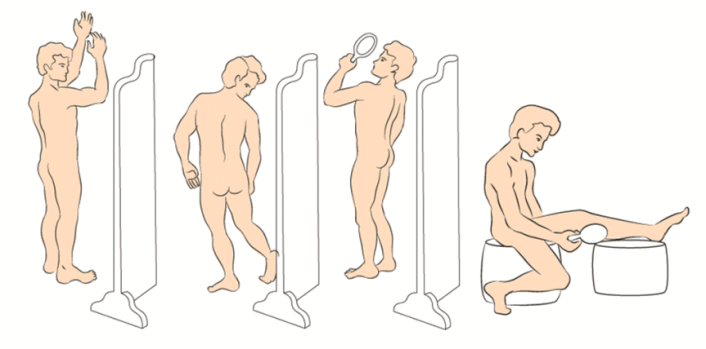 Следующим этапом является фотографирование ваших родинокДля правильной оценки ваших родинок нам необходимо будет знать их размер, пожалуйста, разместите под или над вашей родинкой линейку.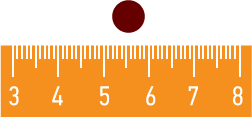 